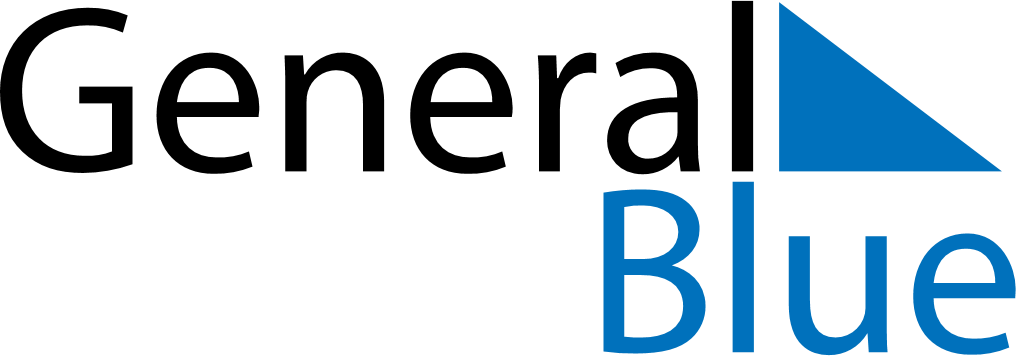 October 2024October 2024October 2024October 2024GermanyGermanyGermanyMondayTuesdayWednesdayThursdayFridaySaturdaySaturdaySunday1234556National Holiday78910111212131415161718191920212223242526262728293031